	1. KUŽELKÁŘSKÁ LIGA DOROSTU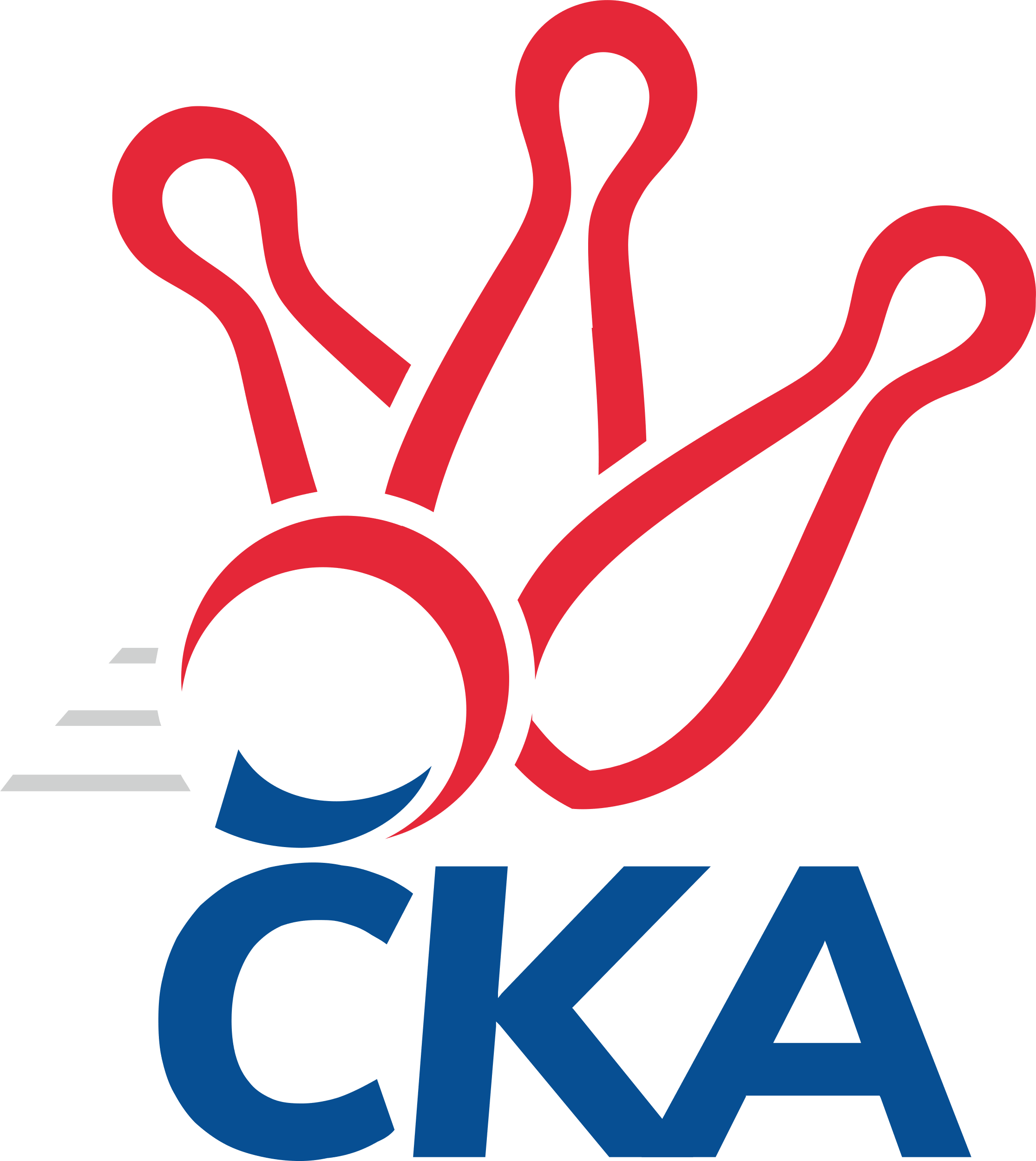 Č. 10Ročník 2022/2023	4.12.2022Nejlepšího výkonu v tomto kole: 1670 dosáhlo družstvo: KK Kosmonosy 1.KLD B 2022/2023Výsledky 10. kolaSouhrnný přehled výsledků:KK Kosmonosy 	- SKK Jičín	2:0	1670:1506		30.11.SKK Vrchlabí SPVR	- TJ Nová Paka 	2:0	1476:1003		4.12.SKK Hořice	- SKK Náchod	0:2	1454:1605		4.12.
Dohrávka z 7.kola
SKK Náchod	- TJ Nová Paka 				11.12.Tabulka družstev:	1.	SKK Náchod	7	7	0	0	14 : 0 	 	 1638	14	2.	KK Kosmonosy	9	6	0	3	12 : 6 	 	 1551	12	3.	KK Jiří Poděbrady	8	5	0	3	10 : 6 	 	 1558	10	4.	SKK Jičín	9	5	0	4	10 : 8 	 	 1539	10	5.	SKK Vrchlabí SPVR	8	4	0	4	8 : 8 	 	 1507	8	6.	SKK Hořice	8	1	0	7	2 : 14 	 	 1476	2	7.	TJ Nová Paka	7	0	0	7	0 : 14 	 	 1344	0Podrobné výsledky kola:	 KK Kosmonosy 	1670	2:0	1506	SKK Jičín	Lucie Dlouhá	154 	 146 	 145 	143	588 	  	 504 	 140	110 	 123	131	Robin Bureš	Jana Burocková	132 	 126 	 143 	134	535 	  	 486 	 139	101 	 129	117	Matěj Šuda	Alice Tauerová	133 	 139 	 123 	152	547 	  	 516 	 131	119 	 132	134	Natálie Soukupová	Adéla Dlouhá	150 	 127 	 130 	128	535 	  	 460 	 125	139 	 92	104	Matěj Plaňanskýrozhodčí:  Vedoucí družstevNejlepší výkon utkání: 588 - Lucie Dlouhá	 SKK Vrchlabí SPVR	1476	2:0	1003	TJ Nová Paka 	Adam Svatý	123 	 130 	 136 	111	500 	  	 446 	 115	102 	 114	115	Jakub Soviar	Matěj Pour	115 	 117 	 119 	107	458 	  	 557 	 144	132 	 149	132	Jan Bajer	Tereza Venclová	124 	 129 	 139 	126	518 	  	 0 	 	0 	 0		nikdo nenastoupilrozhodčí: Zdeňka HoráčkováNejlepší výkon utkání: 557 - Jan Bajer	 SKK Hořice	1454	0:2	1605	SKK Náchod	Tereza Kroupová	129 	 121 	 103 	130	483 	  	 483 	 126	126 	 107	124	Lukáš Hejčl	Ondřej Košťál	122 	 102 	 117 	145	486 	  	 540 	 121	140 	 156	123	Petr Doubek	Jan Modřický	128 	 116 	 112 	110	466 	  	 565 	 147	139 	 135	144	Jan Majer	Adéla Fikarová	130 	 92 	 134 	129	485 	  	 500 	 116	145 	 102	137	Tomáš Doucharozhodčí: Jindřich NovotnýNejlepší výkon utkání: 565 - Jan Majer	 SKK Náchod	0	0:0	0	TJ Nová Paka rozhodčí: Pořadí jednotlivců:	jméno hráče	družstvo	celkem	plné	dorážka	chyby	poměr kuž.	Maximum	1.	František Adamů  ml.	KK Jiří Poděbrady	569.75	384.8	185.0	4.4	5/5	(604)	2.	Danny Tuček 	SKK Náchod	557.75	370.9	186.9	4.9	4/5	(595)	3.	Jan Majer 	SKK Náchod	546.63	373.9	172.8	5.0	4/5	(565)	4.	Jan Bajer 	TJ Nová Paka 	540.13	372.6	167.6	7.3	4/4	(559)	5.	Adam Svatý 	SKK Vrchlabí SPVR	536.55	371.6	165.0	8.4	5/5	(568)	6.	Jana Bínová 	SKK Jičín	533.10	354.3	178.9	5.7	5/6	(544)	7.	Adéla Dlouhá 	KK Kosmonosy 	526.20	360.6	165.6	9.4	4/5	(565)	8.	Tereza Venclová 	SKK Vrchlabí SPVR	523.60	356.9	166.7	7.2	5/5	(558)	9.	Tomáš Doucha 	SKK Náchod	519.75	357.0	162.8	11.8	4/5	(571)	10.	Jana Burocková 	KK Kosmonosy 	518.44	352.9	165.5	7.9	4/5	(544)	11.	Natálie Soukupová 	SKK Jičín	516.07	362.5	153.5	10.7	5/6	(547)	12.	Michaela Košnarová 	KK Jiří Poděbrady	510.75	346.4	164.4	9.2	5/5	(542)	13.	Pavlína Říhová 	KK Kosmonosy 	509.30	349.0	160.3	9.6	5/5	(590)	14.	Tereza Kroupová 	SKK Hořice	507.50	351.5	156.1	9.7	5/5	(529)	15.	Ondřej Košťál 	SKK Hořice	500.00	347.5	152.5	10.2	5/5	(526)	16.	Robin Bureš 	SKK Jičín	496.35	351.6	144.8	15.1	5/6	(522)	17.	Matěj Šuda 	SKK Jičín	490.96	341.7	149.3	10.3	6/6	(540)	18.	Václav Plíšek 	TJ Nová Paka 	488.00	335.3	152.7	11.7	3/4	(507)	19.	Jakub Soviar 	TJ Nová Paka 	477.50	342.3	135.3	13.8	4/4	(501)	20.	Matěj Plaňanský 	SKK Jičín	468.25	327.8	140.5	15.3	4/6	(504)	21.	Jan Modřický 	SKK Hořice	467.07	324.1	142.9	14.3	5/5	(481)	22.	Adéla Fikarová 	SKK Hořice	437.95	314.1	123.9	18.0	5/5	(503)	23.	Sebastian Rolf 	TJ Nová Paka 	392.89	290.4	102.4	26.0	3/4	(418)		Veronika Kábrtová 	SKK Náchod	563.50	370.0	193.5	3.8	2/5	(572)		Petr Doubek 	SKK Náchod	560.33	378.0	182.3	7.3	3/5	(573)		Barbora Lokvencová 	SKK Náchod	542.50	379.5	163.0	5.0	2/5	(547)		Andrea Prouzová 	SKK Náchod	531.00	351.0	180.0	6.0	1/5	(531)		Ondřej Šafránek 	KK Jiří Poděbrady	527.44	356.2	171.2	8.6	3/5	(552)		Nikola Bartoníčková 	SKK Vrchlabí SPVR	526.56	361.6	165.0	8.1	3/5	(550)		Lucie Dlouhá 	KK Kosmonosy 	525.33	352.8	172.6	8.0	3/5	(588)		Lukáš Hejčl 	SKK Náchod	512.67	354.0	158.7	10.7	3/5	(558)		Alice Tauerová 	KK Kosmonosy 	504.50	355.0	149.5	9.5	2/5	(547)		Jiří Buben 	KK Kosmonosy 	500.00	351.2	148.8	12.5	3/5	(505)		Ondřej Čermák 	KK Kosmonosy 	424.00	305.0	119.0	17.0	1/5	(424)		Lucie Martínková 	KK Jiří Poděbrady	413.00	306.9	106.1	21.2	3/5	(445)		Václav Vevera 	KK Jiří Poděbrady	410.00	296.5	113.5	23.5	2/5	(420)		Matěj Pour 	SKK Vrchlabí SPVR	386.67	269.0	117.7	24.0	3/5	(458)Sportovně technické informace:Starty náhradníků:registrační číslo	jméno a příjmení 	datum startu 	družstvo	číslo startu26288	Tomáš Doucha	04.12.2022	SKK Náchod	4x26184	Petr Doubek	04.12.2022	SKK Náchod	3x25032	Lukáš Hejčl	04.12.2022	SKK Náchod	3x
Hráči dopsaní na soupisku:registrační číslo	jméno a příjmení 	datum startu 	družstvo	Program dalšího kola:5.2.2023	ne	10:00	SKK Jičín - SKK Vrchlabí SPVR	5.2.2023	ne	10:00	SKK Náchod - KK Kosmonosy 	5.2.2023	ne	10:00	TJ Nová Paka  - KK Jiří Poděbrady				SKK Hořice - -- volný los --	Nejlepší šestka kola - absolutněNejlepší šestka kola - absolutněNejlepší šestka kola - absolutněNejlepší šestka kola - absolutněNejlepší šestka kola - dle průměru kuželenNejlepší šestka kola - dle průměru kuželenNejlepší šestka kola - dle průměru kuželenNejlepší šestka kola - dle průměru kuželenNejlepší šestka kola - dle průměru kuželenPočetJménoNázev týmuVýkonPočetJménoNázev týmuPrůměr (%)Výkon2xLucie DlouháKosmonosy5883xLucie DlouháKosmonosy114.45883xJan MajerNáchod5656xJan BajerNová Paka111.965574xJan BajerNová Paka5572xJan MajerNáchod110.935651xAlice TauerováKosmonosy5471xAlice TauerováKosmonosy106.425473xPetr DoubekNáchod5403xPetr DoubekNáchod106.025404x
3xAdéla Dlouhá
Jana BurockováKosmonosy
Kosmonosy535
5354xTereza VenclováVrchlabí104.12518